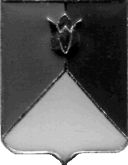 РОССИЙСКАЯ ФЕДЕРАЦИЯАДМИНИСТРАЦИЯ КУНАШАКСКОГО МУНИЦИПАЛЬНОГО РАЙОНАЧЕЛЯБИНСКОЙ ОБЛАСТИРАСПОРЯЖЕНИЕВ   целях исполнения Указа Президента Российской Федерации от 21 июля 2020г. №474 «О национальных целях развития Российской Федерации на период до 2030 года», подпункта «в» пункта 1 Перечня поручений Президента Российской Федерации от 10 октября 2020г. № Пр-1648, а также в соответствии с Соглашением об организации информационного и технологического взаимодействия при использовании федеральной государственной информационной системы «Федеральный реестр государственных и муниципальных услуг (функций)» для предоставления массовых социально значимых государственных и муниципальных услуг в электронном формате на Едином портале государственных и муниципальных услуг (функций) от 22.04.2021 года, заключенного Министерством цифрового развития, связи и массовых коммуникаций Российской Федерации и Правительством Челябинской области1.Утвердить перечень муниципальных услуг, включенных в Соглашение по платформе государственных сервисов (прилагается).2. Контроль  за  исполнением  настоящего  распоряжения возложить на заместителя Главы муниципального района по имуществу и экономике – руководителю Управления имущественных и земельных отношений Хасанова В.Ю.3. Начальнику отдела информационных технологий  Ватутину  В.Р.  разместить  настоящее распоряжение на официальном сайте Кунашакского муниципального района.Глава  района                                                                           С.Н.Аминов      Приложение к распоряжению   							      Администрации  Кунашакского                                                                                          муниципального района                                                                                           от 24.08.2021г. № 445-рПеречень муниципальных услуг, включенных в Соглашение по платформе государственных сервисов от 24.08.2021г. № 445-рот 24.08.2021г. № 445-рОб утверждении перечня массовых социально значимых услуг Кунашакского муниципального района № п/пНаименование услуги1.Организация отдыха детей в каникулярное время2.Выплата компенсации части родительской платы за присмотр и уход за детьми в государственных и муниципальных образовательных организациях, находящихся на территории соответствующего субъекта Российской Федерации3.Присвоение звания «Ветеран труда»4.Назначение пособия в ранние сроки беременности5.Назначение пособия по беременности и родам6.Оказание (предоставление) государственной социальной помощи отдельным категориям граждан на территории субъекта Российской Федерации в соответствии с законодательством субъекта Российской Федерации7.Предоставление ежегодной денежной выплаты гражданам, награжденным знаком «Почетный донор России» или «Почетный донор СССР»8.Выплата социального пособия на погребение9.Назначение единовременного пособия при рождении ребенка10.Ежемесячное пособие по уходу за ребенком лицам, не подлежащим обязательному социальному страхованию на случай временной нетрудоспособности и в связи с материнством, а также уволенным в связи с ликвидацией организаций11.Назначение пособия на ребенка из малообеспеченной семьи12.Предоставление земельного участка, находящегося в муниципальной собственности, или государственная собственность на который не разграничена, на торгах13.Выдача разрешений на право вырубки зеленых насаждений14.Выдача специального разрешения на движение по автомобильным дорогам тяжеловесного и (или) крупногабаритного  транспортного средства в соответствии с полномочиями, определенными в статье 31Федерального закона "Об автомобильных дорогах и о дорожной деятельности в Российской Федерации и о внесении изменений в отдельные законодательные акты Российской Федерации"15.Направление уведомления о планируемом сносе объекта капитального строительства и уведомления о завершении сноса объекта капитального строительства16.Признание садового дома жилым домом и жилого дома садовым домом17.Перевод жилого помещения в нежилое помещение и нежилого помещения в жилое помещение18.Выдача разрешения на установку и эксплуатацию рекламных конструкций на соответствующей территории, аннулирование такого разрешения19.Установление сервитута (публичного сервитута) в отношении земельного участка, находящегося в государственной или муниципальной собственности20.Выдача акта освидетельствования проведения основных работ по строительству (реконструкции) объекта индивидуального жилищного строительства с привлечением средств материнского (семейного) капитала21.Перераспределение	земель и (или) земельных участков, находящихся в государственной или муниципальной собственности, и земельных участков, находящихся в частной собственности22.Постановка граждан на учет в качестве лиц, имеющих право на предоставление земельных участков в собственность бесплатно23.Предварительное согласование предоставления земельного участка, находящегося в государственной или муниципальной собственности24.Предоставление в собственность, аренду, постоянное (бессрочное) пользование, безвозмездное пользование земельного участка, находящегося в государственной или муниципальной собственности, без проведения торгов25.Предоставление земельного участка, находящегося в государственной или муниципальной собственности, в собственность бесплатно26.Выдача решения о согласовании архитектурно-градостроительного облика объекта капитального строительства27.Предоставление права на въезд и передвижение грузового автотранспорта в зонах ограничения его движения по автомобильным дорогам регионального или межмуниципального, местного значения28.Предоставление разрешения на осуществление земляных работ29.Подготовка и утверждение документации по планировке территории30.Предоставление жилого помещения по договору социального найма31.Принятие на учет граждан в качестве нуждающихся в жилых помещениях32.Согласование проведения переустройства и (или)  перепланировки помещения в многоквартирном доме33.Установка информационной вывески, согласование дизайн-проекта размещения вывески34.Информационное обеспечение физических и юридических лиц на основе документов Архивного фонда Российской Федерации и других архивных документов, предоставление архивных справок, архивных выписок и копий архивных документов35Назначение и выплата единовременного пособия при передаче ребенка на воспитание в семью36Предоставление регионального материнского (семейного) капитала37Присвоение звания «Ветеран труда субъекта Российской Федерации»38Предоставление ежемесячной денежной выплаты отдельным категориям семей в случае рождения (усыновления) третьего ребенка или последующих детей до достижения ребенком возраста 3 лет39Установление опеки, попечительства (в том числе предварительные опека и попечительство), патроната, освобождение опекуна (попечителя) от исполнения им своих обязанностей40Назначение ежемесячной выплаты на содержание ребенка в семье опекуна (попечителя) и приемной семье41Назначение и выплата ежемесячной денежной компенсации расходов по оплате услуг местных телефонных соединений42Признание гражданина нуждающимся в социальном обслуживании43Назначение единовременного пособия беременной жене военнослужащего, проходящего военную службу по призыву44Назначение ежемесячного пособия на ребенка военнослужащего, проходящего военную службу по призыву